GLI  STUDENTI  DELLA  SCUOLA DI  VARSAVIAcommentano la visione del film:  “ VENTO  DI  PRIMAVERA “                                                                  TITOLO   IN  INGLESE/FRANCESE:    The round up  /  La rafle                                                                                          Tutti i personaggi sono realmente esistiti e tutti gli avvenimenti, anche i più drammatici, sono realmente accaduti nell’estate del 1942.                            La Francia è sotto l'occupazione tedesca. Gli ebrei vengono prima costretti a portare la stella gialla, poi vengono allontanati da ogni luogo pubblico, dal loro impiego, dalle scuole.                                                                         Nel quartiere di Montmartre vivono molte famiglie ebree tra cui quella di Joseph, 10 anni. Nella notte tra il 15 e il 16 Luglio, oltre 13.000 ebrei furono arrestati a Parigi. Vennero divisi in 2 categorie: le famiglie con figli e le persone nubili. Le prime, radunate nello stadio del velodromo d’inverno, il Vel d’Hiv di Parigi. I secondi smistati nel campo di Drancy, alla periferia della capitale francese, in attesa di essere deportati ad Auschwitz. Ma un mattino Joseph e gli altri bambini vengono separati dai genitori...                                                                                                            Nel cast Jean Reno, Mélanie Laurent (Il Concerto e Inglorious Basterds) e Gad Elmaleh.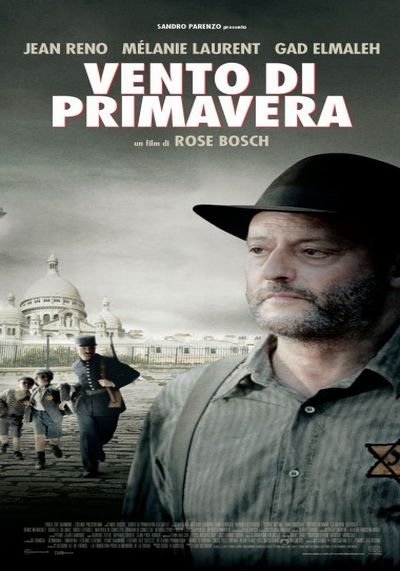 